Мобильное приложение «Есть свет!»Для пользователей мобильных устройств на платформе Android и iOS, с помощью которого пользователь получает возможность напрямую передать сообщение об отсутствии электроэнергии диспетчеру обслуживающей сетевой организации, получить обратную связь о проводимых отключениях, времени восстановления электроснабжения, а также оформить подписку на интересующие потребителя адреса и получать уведомления об аварийных и плановых отключениях.Установить приложение «Есть свет!» можно через магазин приложений мобильного устройства (Google Play или App Store, воспользовавшись поиском) или перейдя по ссылке ниже, или отсканировав QR-code.Для устройств на платформе Android: https://play.google.com/store/apps/details?id=ru.rosseti.center.yeslight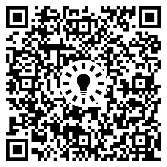 Для устройств на платформе iOS:https://apps.apple.com/ru/app/есть-свет/id6447586048 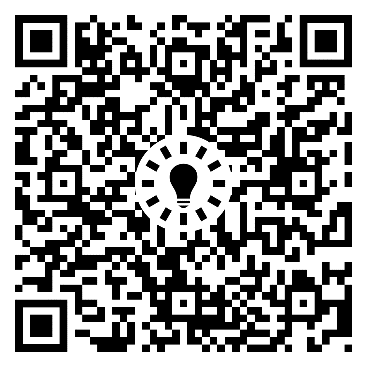 